Getting Started: Planning Planning is the most important aspect of a successful campaign. Before you dive in, take a moment to answer these questions and get your plan of attack in order.Evaluate your performance from previous year (if applicable)What did we do well?What tweaks should we make?Look at last year’s donor data- know your donors and their behaviorHow much money do I want to raise? How many donors engaged?What other goals do I want to set? Some examples are increased visibility, capacity in social media, stronger board/staff alignment, new donors, increased knowledge in fundraising, new partnerships, etc.Do I have a current list of active donors and their contact information? Is it compiled in an easily accessible location? (spreadsheet, database?)Will my campaign attempt to:Raise a pool of matching fundsCompete for a prize challengeUse social mediaHave an eventCollaborate with another nonprofitPartner with a business Getting Started: Goal SettingGoals for the Midlands Gives are more than financial.  Manage your expectations for setting your overall philanthropic goals: new donors, visibility, marketing, social media.  What is your financial goal for Midlands Gives?_________________________________________________________________________________________________________________________________________________________________________________________________________________________________What is your donor goal?_________________________________________________________________________________________________________________________________________________________________________________________________________________________________What other goals do you have?_________________________________________________________________________________________________________________________________________________________________________________________________________________________________What is your plan to secure a matching gift? How much do you want to raise? _________________________________________________________________________________________________________________________________________________________________________________________________________________________________How do you plan on measuring these goals?_________________________________________________________________________________________________________________________________________________________________________________________________________________________________What tools/resources/staff do you need to implement this practice? _________________________________________________________________________________________________________________________________________________________________________________________________________________________________Notes: __________________________________________________________________________________________________________________________________________________________________________________________________________________________________________________________________________________________________________________________________________________________________________________________________________________________________________________________________Best Practice #1: Board EngagementBoard participation is a crucial element for success on May 1st. How will you engage your board and activate them to assist with your Midlands Gives campaign?What will be your goal for board giving? (100%, increase from last year, etc.)_______________________________________________________________________________________________________________________________________________________________________________________________________________What prize challenges will you and your board work on together? (Prizes will be announced Feb. 2018)_______________________________________________________________________________________________________________________________________________________________________________________________________________What donor engagement strategies will your board employ?_______________________________________________________________________________________________________________________________________________________________________________________________________________What social media activities will you ask of your board?_______________________________________________________________________________________________________________________________________________________________________________________________________________What other communication/marketing activities will your board engage in?_______________________________________________________________________________________________________________________________________________________________________________________________________________What other tasks or strategies will you ask your board to participate in? _______________________________________________________________________________________________________________________________________________________________________________________________________________Notes: __________________________________________________________________________________________________________________________________________Best Practice #2: Donor EngagementEngaging your donors before, during and after Midlands Gives drives home the importance of donor stewardship, cultivation and keeping them aligned with your organization for continued engagement, support and gifts.   How will you engage your current donor base?_______________________________________________________________________________________________________________________________________________________________________________________________________________How will you thank your donors during May 1?_______________________________________________________________________________________________________________________________________________________________________________________________________________What is your plan to thank your donors after May 1?_______________________________________________________________________________________________________________________________________________________________________________________________________________How will you engage new donors? _______________________________________________________________________________________________________________________________________________________________________________________________________________What tools/resources do you need to implement this practice? _______________________________________________________________________________________________________________________________________________________________________________________________________________Notes:__________________________________________________________________________________________________________________________________________________________________________________________________________________________________________________________________________________________________________________________________________________________________________________________________________________________________________________________________________________________________Best Practice #3: Know Your AudienceTo craft the right and most effective message, you need to know your audience. Who are they? How can you find them and how can they be your best ambassadors?Who are your current audiences?_______________________________________________________________________________________________________________________________________________________________________________________________________________Who do you want to target? (prioritize them)_______________________________________________________________________________________________________________________________________________________________________________________________________________How will you reach them? _______________________________________________________________________________________________________________________________________________________________________________________________________________Your Message: How is the world different because you exist? What stories of impact can you share?_______________________________________________________________________________________________________________________________________________________________________________________________________________What tools/resources do you need to prepare and develop to implement this practice? _______________________________________________________________________________________________________________________________________________________________________________________________________________Notes:____________________________________________________________________________________________________________________________________________________________________________________________________________________________________________________________________________________Best Practice #4: Messaging/StorytellingThe story you tell will be the most important aspect of your marketing strategy. Here are a few tips and questions to ask yourself as you begin to craft your messaging:Talking about your impact and not the need is one way to capture your audience. How is your organization working to change for the better? Solutions, not problems will attract more attention and help to hone your narrative.Visuals (graphics, photos, videos) can be a very potent aid in getting your message across in a short amount of time. Think about what visuals could help represent your story and your organization’s impact.How is your organization’s story unique from other organizations with similar missions and services? _______________________________________________________________________________________________________________________________________________________________________________________________________________How does your organization make an impact on our community? Are there individual stories of success you can share? _______________________________________________________________________________________________________________________________________________________________________________________________________________Will your Midlands Gives campaign and messaging center around a specific program, purpose or theme? _______________________________________________________________________________________________________________________________________________________________________________________________________________What communication tools will you use to tell your story? Consider tools your organization already uses and how you may want to incorporate them. _______________________________________________________________________________________________________________________________________________________________________________________________________________Best Practice #5: Social MediaFor an online event, social media plays a huge role. Even if you are new to this way of communicating, Midlands Gives is the time to dive in and get your feet wet! Utilizing Facebook and other platforms will help you communicate to your current and future donors pre-event, during and long after the event. What social media platforms will you use for Midlands Gives?_______________________________________________________________________________________________________________________________________________________________________________________________________________What are the key messages you will convey on these platforms?_______________________________________________________________________________________________________________________________________________________________________________________________________________How will you use social media to promote your prize challenges strategy?_______________________________________________________________________________________________________________________________________________________________________________________________________________Do you have a staffing plan? Who will run your social media campaign?_______________________________________________________________________________________________________________________________________________________________________________________________________________What other tools/resources do you need to implement this practice? _______________________________________________________________________________________________________________________________________________________________________________________________________________Notes:___________________________________________________________________________________________________________________________________________________________________________________________________________________________________________________________________________________________________________________________________________________________________________________________________________________________________________________________________________________________________Develop and Execute Your PlanUsing your notes from the best practices, you are now ready to put it all together.  Use the template below to create your 8-week workplan. Keep in mind that the first 4 weeks of your plan should be dedicated to planning and preparation. The 2nd half of your plan should be implementing, starting with soft marketing, then transitioning into heavy marketing at the 2 week mark. Our Midlands Gives Goals: Dollar Goal: ____________________Donor Goal: ______________New Donor Goal: __________________Matching Gift Goal: ________________We will compete for the following prize challenges:__________________________________________________________________________________________________________________________________________________________________________________________________________________________________________________________________Other goals: ________________________________________________________________________________________________________________________________________________________________________________________________________________________________________________________________________________________________________________________________________________________What is your plan to accomplish these goals?____________________________________________________________________________________________________________________________________________________________________________________________________________________________________________________________________________________________________________________________________________________________________________________________________________________________________________________________________________________________________________________________________TimelineThe power of a 24-hour giving day is the sense of urgency it creates for donors to act within a short amount of time. Oversaturation and fatigue are real factors to consider, which is why Midlands Gives’ work plans and check lists work on an 8- week plan.Weeks 1-4: Planning and PreparationsWeeks 5-8: Marketing and ExecutionIn addition to the 8-week plan, your marketing timeframe should also be broken up into two sections:The first two weeks of April we call “soft marketing,” which means a light approach:Casual/indirect communicationsSave the datesInserted info in already scheduled correspondenceInvites to eventsLight social mediaThe two weeks prior to May 1st is the “heavy marketing” period and includes:Direct call-to-action communicationsHeavy social mediaPrinted items dropScheduled emailsSOFT MARKETING HARD MARKETINGRoles Now that you have some idea of what you’d like to achieve by May 1st, it is time to think about the tasks that need to get done and who you have on your team to help you complete those tasks. Whether it is a volunteer, a board member, or paid staff, it’s time to think about assembling your team. Week Eight (March 5-9) Meet, Plan, Discuss Checklist:___	Set weekly meetings with your staff or volunteers who will be assisting with your campaign___	Make sure you have completed filling out your plan___	If you are creating special printed materials, decide what those will be and begin design & production___	Decide on what and how many prize challenges you will attempt to win___	Finalize donor email/contact lists and make sure all information is ready to use___	Create outreach strategy for current donorsWeek Seven (March 12-16) Teasers and PreparationsChecklist:___	Download all items from the Nonprofit Marketing Toolkit at www.midlandsgives.org___	Begin outreach to local businesses to form partnerships and support___	Add a teaser or save the date block to your website and outgoing e-newsletters___	Midlands Gives updates at your monthly or quarterly board meeting___	Create target list of asks for matching gifts ___	Make sure you have completed all checklist items from the previous week!Week Six (March 19-23) Preparing for Your Soft Marketing LaunchChecklist:___	Decide on communication tools___	Determine who will run your social media campaign (staff, hired consultant, volunteer, etc.)___	Decide if your organization will attend or host an event on May 1st___	Reach out to other NPOs in your sector and see if there are some ways you can collaborate___	Begin making asks for matching gifts___	Create staffing plan for May 1stWeek Five (March 26-30) Soft Marketing LaunchChecklist:___	If you are using printed materials, drop them in the mail no later than next week (NPO bulk mail takes about 10 days)___	Work on your “thank you” plan for donors for day-of and post-May 1st___	Do a check and make sure you have completed all previous checklist steps___	Implement current donor outreach planWeek Four (April 2-5) Continue Soft MarketingChecklist:___	Create board task list and assign to members ___	Send invites to day-of events (if having one) ___	Schedule key meetings with donors (pre-commitments)	___	Begin talking about your involvement in Midlands Gives at meetings and events.  Bring postcards with you and leave in office lobbies, coffee shops, etc.  ___	Continue to implement your communications plan (emails, social media, etc.)Week Three (April 9-13) Prepare for 2-week Marketing BlitzChecklist:___	Create email blasts and schedule of releases___	Finalize social media schedule and content ___	Finalize partnerships with businesses and other nonprofitsWeek Two (April 16-20) 2-week Heavy Marketing Begins Checklist:___	Amp up social media posts – add Midlands Gives graphics to Facebook and Twitter___	Begin sending emails ___	Make targeted phone calls to donors telling them about the event 	___	Finalize day-of roles and staffing plan Week One (April 23-27) Heavy Marketing ContinuesChecklist:___	Make sure you know how to view your donor data through the CiviCore site___	Continue heavy social media presence___	Remind board of roles (outreach, sending emails, etc.) 	___	Finalize day-of event plans___	Schedule social media posts for May 1st___	Prepare your own website to have Midlands Gives on the front page and direct donors to your donation page on midlandsgives.org, including changing the link on your donate now button.May 1st – MIDLANDS GIVES! Checklist:___	Kick off at midnight with a bang! Ask board members to help kick off your campaign by donating at midnight.___	Pound the pavement! Get out into the community. Attend events	___	Check in with all board members and make sure they are ready to implement your plan.  ___	Be active all day on social media ___	Check your donor data every hour and make sure you are thanking donors in real time either on social media or email. Post Midlands Gives – Day After and Beyond!Checklist:___	Get some rest! ___	Download donor data and add it to your mailing and email lists  ___	Continue your plan of thanking all donors ___	Implement donor thank you plans. (i.e. who will receive calls, send personal letters, thank you cards, emails, etc. (check your staff role list)___	Send thank you’s to businesses and other NPOs you partnered with ___	Send an update to your board, staff, volunteers, networks and donors list on your results! __	Develop plan to continue to engage and communicate with new donorsTips for SuccessThere are a hundred and one things you can do with your Midlands Gives fundraising campaign. We hope you have found some inspiration through taking yourself through this work plan! As you are preparing and planning, here are a few extra tips to help you along the way:Attend Midlands Gives Webinars: These sessions will keep you informed and up-to-date on the latest updates on website functions, prizes, and other items. It will also provide you the opportunity to ask questions to the organizers. These webinars take place once a month.Mixer Events: The Foundation will host networking events leading up to Midlands Gives for you to meet and connect with fellow nonprofit participants. This is a great opportunity for you to join forces with another organization.Prize Challenges: These will be announced during the February Midlands Gives webinar. Think about if it makes sense to attempt to win one and how you can message these prizes to donors to boost your messaging!Facebook Learning Community Group: Want advice or to ask a question to your peers? Looking to connect or have fun with Midlands Gives related issues? If you have a personal Facebook account, log in and in the search bar enter “Midlands Gives NPO Learning Exchange” and ask to join. This is a closed group created specifically for nonprofit participants.Meet With Your Mentor: If you were assigned a mentor this year, make sure to connect with them at least once or twice! This is a golden opportunity for some one-on-one technical assistance with the pros.Use the Website: Midlandsgives.org has a lot of information for you to use: Rules and FAQs, Toolkit with graphics and template, listing of the prizes and challenges and much more.Thank Your Donors in REAL TIME: You will be able to log in to your CiviCore account to access your donor information on the day of giving! Along with your marketing efforts, it should be #1 on your list of to-dos for May 1st.Partner with a Business: Find a coffee shop, restaurant or other business that can help you. Businesses can help by using their own social media accounts, host an event, provide kick-backs to purchases, and more.Secure Matching Funds: Matching funds are funds you raise before the day of giving on your own that you can advertise on the day! Donors love to know that their dollars will be amplified by donating to you. 1234567891011121314151617181920212223242526272829301RoleTasksName of staff/volunteerMidlands Gives Lead Contact(s)Project manager, attend trainings, maintain profile, and communicate with Midlands Gives team as needed.Social Media Schedule posts, create graphics, monitor accounts, interact, etc. Email MarketingDonor EngagementBoard EngagementEvent CoordinatorWebsite/CiviCoreDay-of TeamTaskStaffStatusNotesPlanningPlanningPlanningPlanningCommunicationCommunicationCommunicationCommunicationDonor EngagementDonor EngagementDonor EngagementBoard EngagementBoard EngagementBoard EngagementTaskStaffStatusNotesPlanningPlanningPlanningPlanningCommunicationCommunicationCommunicationCommunicationDonors Donors Donors Board Board OtherOtherTaskStaffStatusNotesPlanningPlanningPlanningPlanningCommunicationCommunicationCommunicationCommunicationDonor EngagementDonor EngagementDonor EngagementBoard EngagementBoard EngagementOtherOtherTaskStaffStatusNotesPlanningPlanningPlanningCommunicationsCommunicationsCommunicationsCommunicationsDonor EngagementDonor EngagementDonor EngagementBoard EngagementBoard EngagementBoard EngagementOtherOtherOtherTaskStaffStatusNotesPlanningPlanningPlanningPlanningCommunicationsCommunicationsCommunicationsCommunicationsDonor EngagementDonor EngagementDonor EngagementBoard EngagementBoard EngagementBoard EngagementOtherOtherTaskStaffStatusNotesPlanningPlanningPlanningPlanningCommunicationsCommunicationsCommunicationsCommunicationsCommunicationsDonor EngagementDonor EngagementDonor EngagementBoard EngagementBoard EngagementBoard EngagementOtherOtherTaskStaffStatusNotesPlanningPlanningPlanningPlanningCommunicationsCommunicationsCommunicationsCommunicationsDonor EngagementDonor EngagementDonor EngagementBoard EngagementBoard EngagementBoard EngagementBoard EngagementOtherTaskStaffStatusNotesPlanningPlanningPlanningCommunicationsCommunicationsCommunicationsCommunicationsDonor EngagementDonor EngagementDonor EngagementBoard EngagementBoard EngagementBoard EngagementOtherOtherTaskStaffStatusNotesCommunicationsCommunicationsCommunicationsCommunicationsCommunicationsDonor EngagementDonor EngagementDonor EngagementDonor EngagementBoard EngagementBoard EngagementBoard EngagementBoard EngagementOtherOtherOtherTaskStaffStatusNotesCommunicationsCommunicationsCommunicationsCommunicationsDonor EngagementDonor EngagementDonor EngagementDonor EngagementBoard EngagementBoard EngagementBoard EngagementBoard EngagementBoard EngagementOtherOther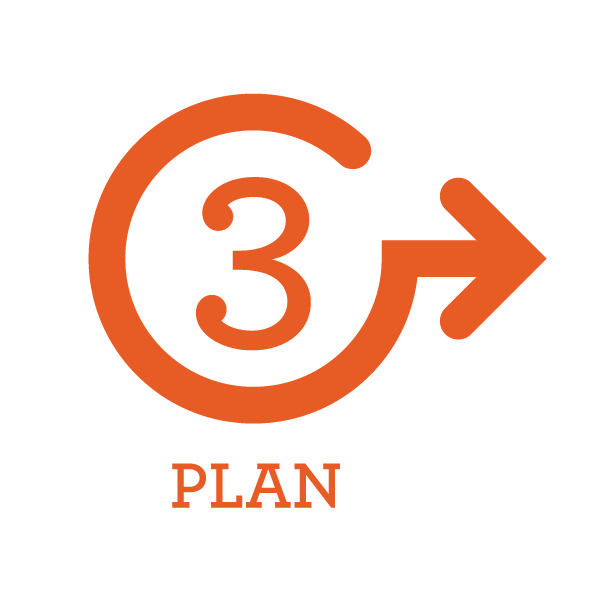 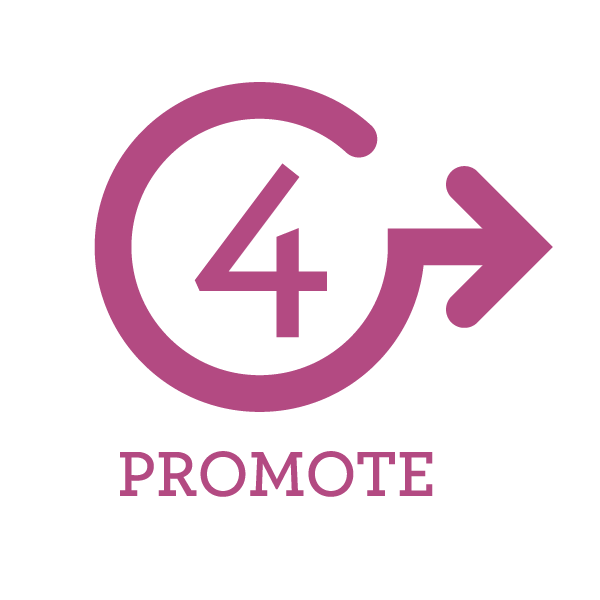 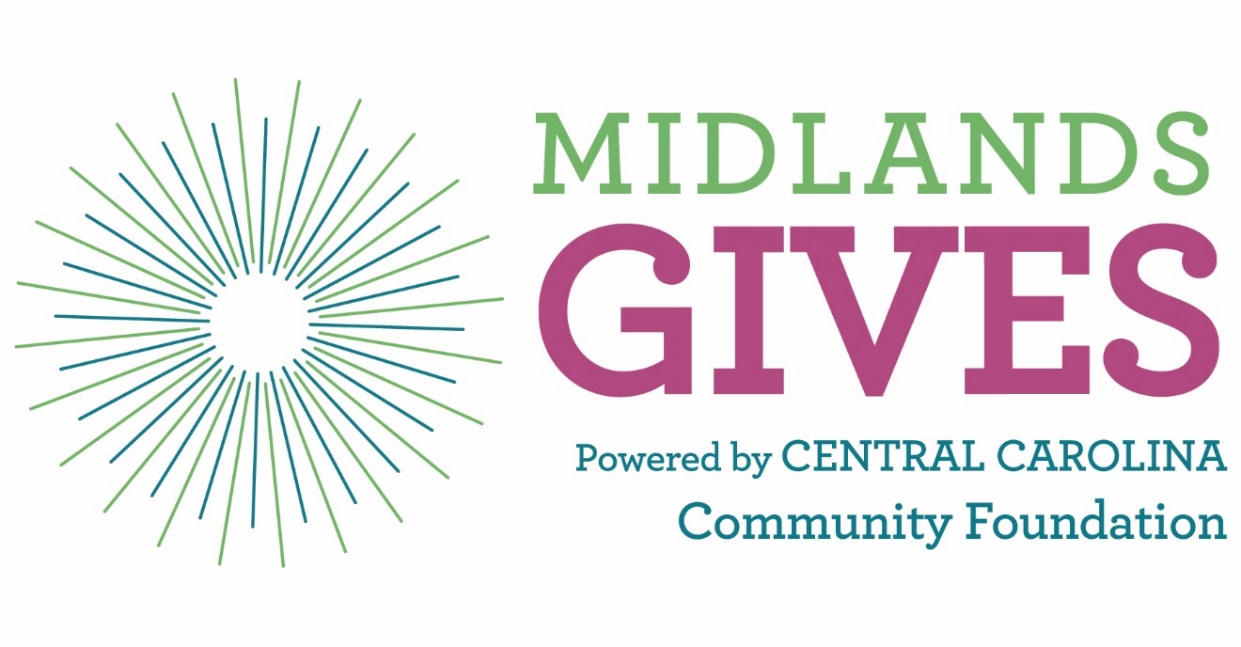 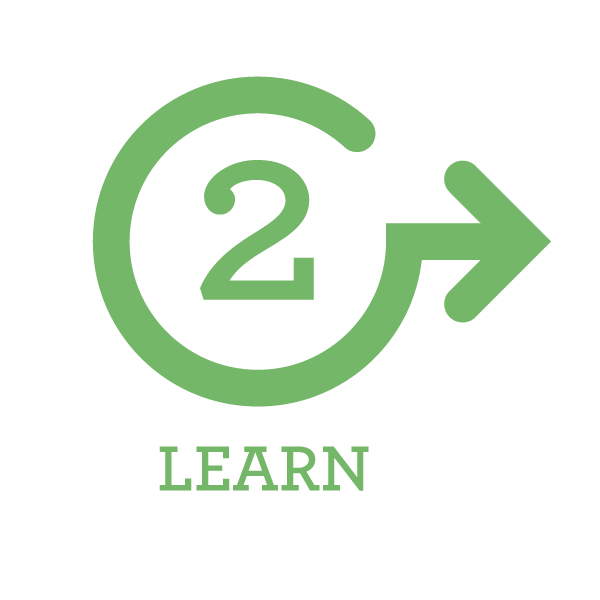 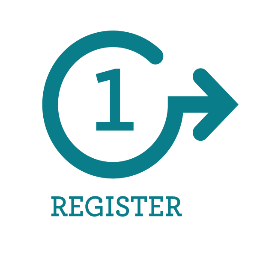 